Bureau de Saint-martin-en-Haut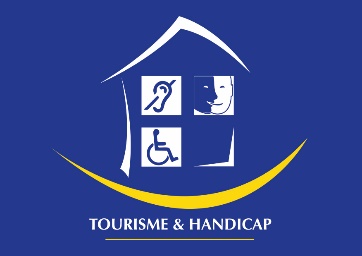 Place de l’église69850 Saint-Martin-en-HautTél : 04 78 48 64 32Email : accueil.saintmartin@montsdulyonnaistourisme.fr http://montsdulyonnaistourisme.frDu mardi au samedi : 9h - 12h et 14h - 18hDimanche : 10h - 12h et 15h - 18hFermé les lundis, jeudis matins et jours fériés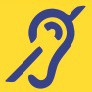 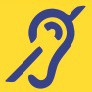 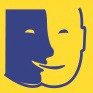 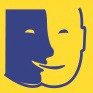 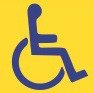 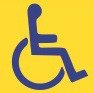 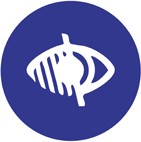 Autres : ascenseur et espace détente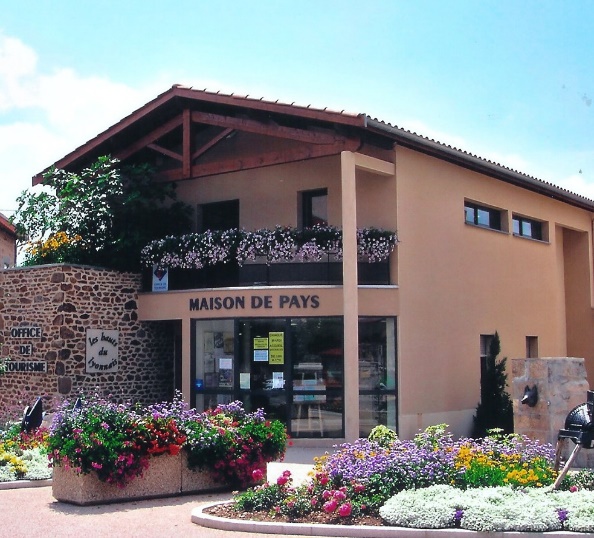 Stationnement : 2 places adaptées sur le parking de l’église, en face de l’office de 
tourisme.Toilettes accessibles : à l’intérieur de l’Of- fice de Tourisme et rue du Petit Prince à 300 m (depuis la place de l’église prendre le pas- sage cour Besson, les toilettes sont situées après l’aire de jeu).Bureau de Saint-Symphorien-sur-Coise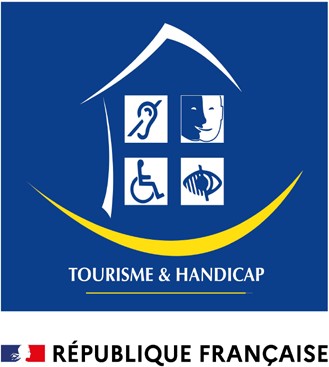 22 Place du Marché69590 Saint-Symphorien-sur-CoiseTél : 04 72 24 00 35Email : accueil.saintsym@montsdulyonnaistourisme.fr http://montsdulyonnaistourisme.frMercredi, vendredi, samedi : 9h - 12h / 14h - 18h Dimanche : 10h - 12h(Fermé les jours fériés)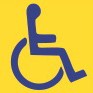 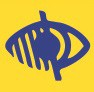 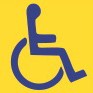 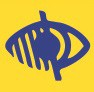 Stationnement : 1 place adaptée située à 20 m à droite de l’entrée.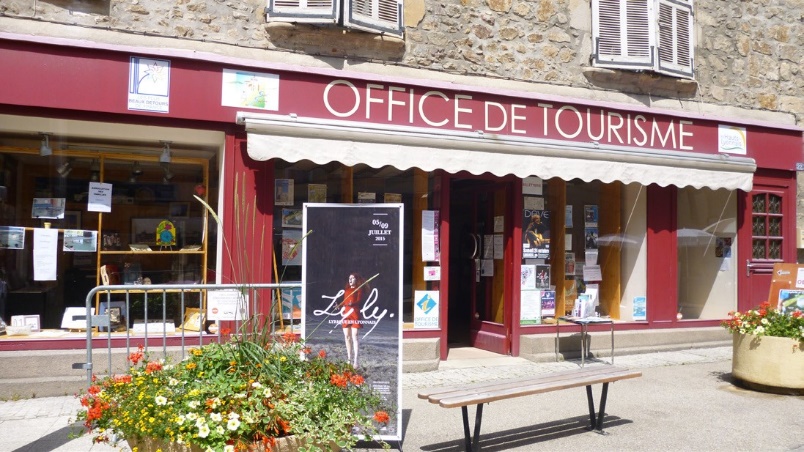 Toilette accessible : parc public à 300 m de la place du Marché (prendre la grande rue puis pas- sage à gauche angle poissonnerie puis traverser place de Verdun. Le parc est face à vous).Bureau de Saint-Laurent-de-Chamousset218 rue du Lavoir69930 Saint-Laurent-de-ChamoussetTél : 04 74 70 58 08Email : accueil.saintlaurent@montsdulyonnaistourisme.fr http://montsdulyonnaistourisme.frLundi - Vendredi : 9h - 12h / 14h - 17hVendredi : fermeture à 16h30 (Fermé les jours fériés)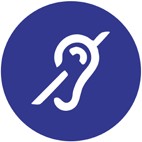 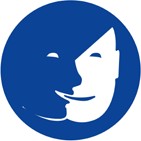 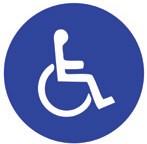 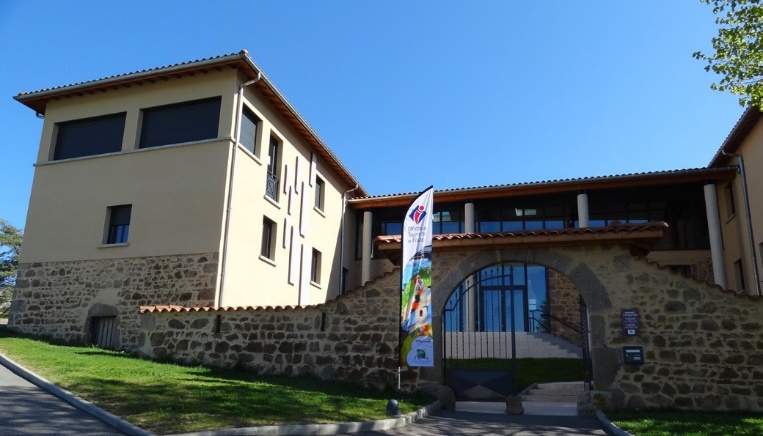 Stationnement : Place de parking adaptée à - de 20m de l’entrée.Toilettes accessibles : à l’intérieurde l’Office de Tourisme.Bureau de Mornant Boulevard du Pilat 69440 MornantTél : 04 78 19 91 65Email : accueil.mornant@montsdulyonnaistourisme.fr http://montsdulyonnaistourisme.frMardi - Vendredi : 9h - 12h / 14h - 18h Samedi : 9h - 12h(Fermé les jours fériés)Personnel formé à l’accueil de personne en situation de handicap.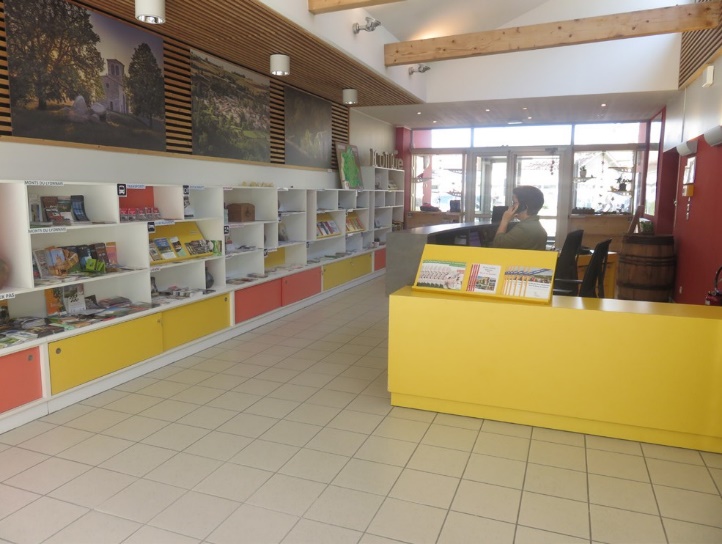 Stationnement : Place de parking adaptée à 60m de l’entrée.Toilettes accessibles : Toilettes adap- tés proche dans l’espace Jean Carmet. Accès par l’intérieur de l’Office de Tourisme.Bureau de Chaponost 55/57 avenue Paul Doumer  69630 ChaponostTél : 04 78 45 09 52Email : accueil.chaponost@montsdulyonnaistourisme.fr http://montsdulyonnaistourisme.frMercredi - Vendredi : 10h - 12h / 14h - 17h30Samedi : 10h - 12h(Fermé les jours fériés)Personnel formé à l’accueil de personnes en situation de handicap.Stationnement : Place de parking adaptée à 20m de l’entrée.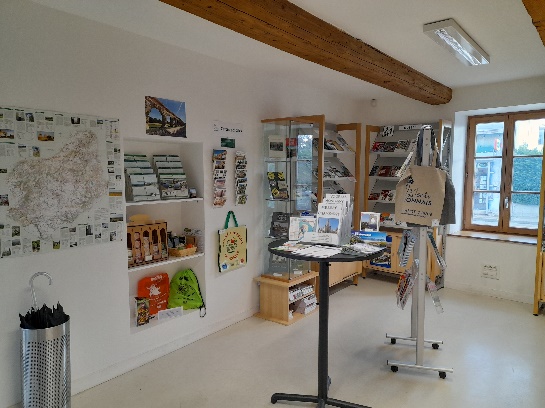 Toilettes accessibles : Toilettes adap- tés sur place.Bureau de Brindas18 montée de la bernarde 69126 BrindasTél : 04 78 57 57 47Email : office.tourisme@ccvl.frhttp://montsdulyonnaistourisme.frDe mi-novembre à mi-mars : les mercredis et vendredis de 14h à 18h,De mi-mars à mi-avril et de mi-octobre à mi-novembre : les mercredis 
et vendredis de 14h à 18h,De mi-avril au 30 juin et du 1er septembre à mi-octobre : les mercredis, jeudis et vendredis de 14h à 18hPersonnel formé à l’accueil de personne en situation de handicap.Stationnement : 2 places adaptées à gauche de la porte d’entrée du Musée Théâtre Guignol (les places touchent le bâtiment).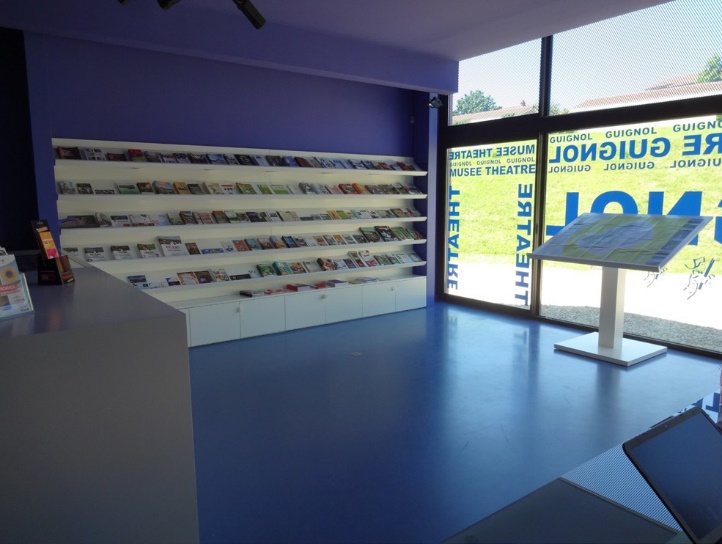 Toilettes accessibles : Toilettes adap- tés dans le musée théâtre Guignol sur place.Bureau de l’Arbresle18 place Sapéon69210 L’ArbresleTél : 04 74 01 48 87Email : officedetourisme@paysdelarbresle.frhttp://montsdulyonnaistourisme.frDu mardi au samedi de 9h30 à 12h et de 15h à 18hFermé le jeudi d’octobre à maiStationnement : Place de parking adaptée à 100m de l’entrée.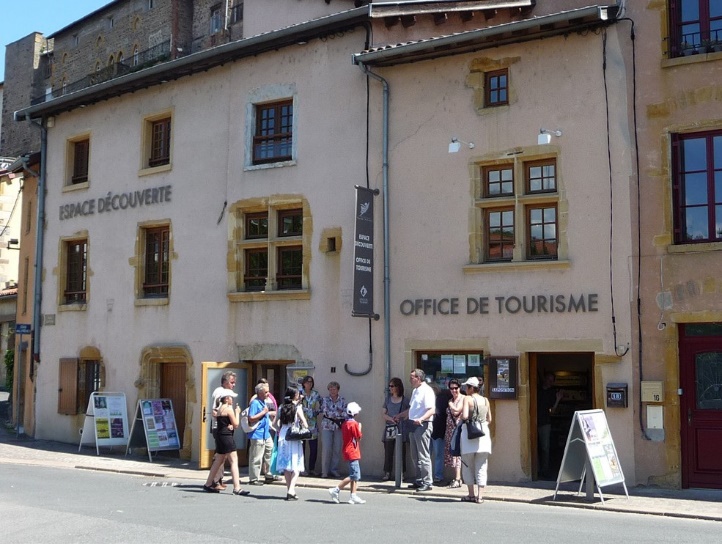 Toilettes accessibles : Toilettes adap- tés dans l’espace découverte.Bureau d’Yzeron Place centrale 69510 YzeronTél : 04 78 57 57 47Email : office.tourisme@ccvl.frhttp://montsdulyonnaistourisme.frDe mi-mars à mi-avril et de mi-octobre à mi-novembre : les dimanches de 10h à 13h et de 14h à 18hDe mi-avril au 30 juin et du 1er septembre à mi-octobre : les samedis et dimanches de 10h à 13h et de 14h à 18hDu 1er juillet au 31 août : du mardi au dimanche de 10h à 13h et de 14h à 18hPersonnel formé à l’accueil de personne en situation de handicap.Stationnement : 1 place de parking adaptée à 10m à droite de l’office de tourisme devant la halle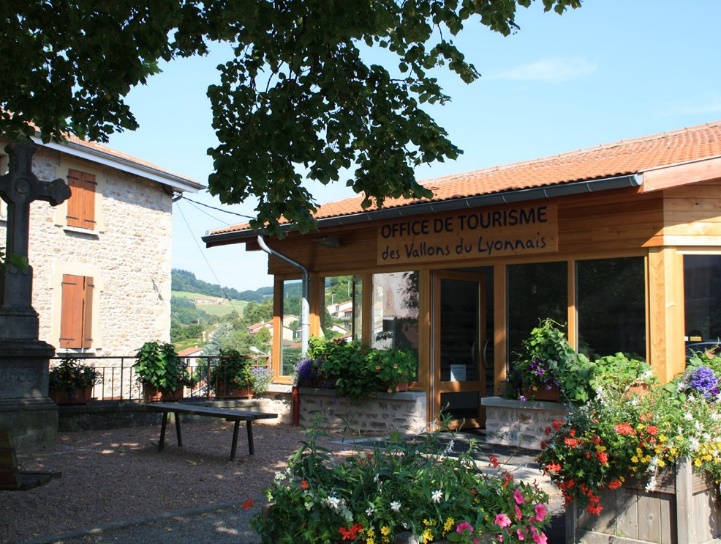 Toilettes accessibles : Toilettes adaptés sous la halle à proximité immédiate.Document mis à jour le 24/02/2022